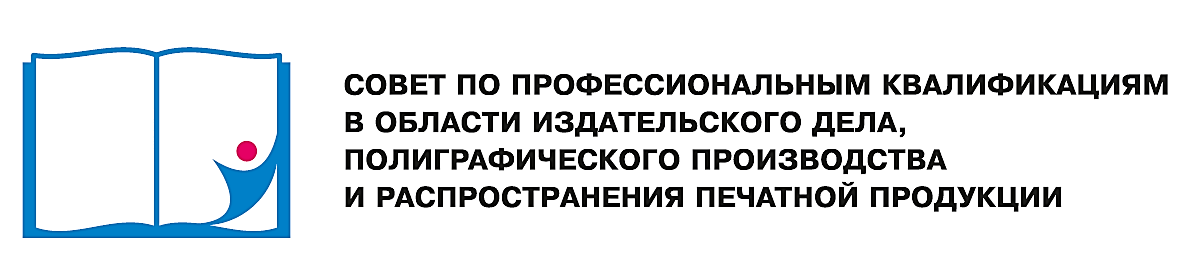 15 сентября 2020 г.Распоряжение	Для проведения процедур оценки кандидатур экспертов Центров оценки квалификаций создать Аттестационную  комиссию в  следующем составе: 1. Иванов Александр Васильевич – Президент издательско-полиграфической ассоциации высших учебных заведении - председатель; 2. Хмелевский Григорий Константинович – Исполнительный директор Ассоциации машиностроителей для упаковочных производств; 3. Сергеев Сергей Александрович – Преподаватель Московского техникума креативных индустрий;4. Битюрина Татьяна Григорьевна – Заместитель директора АО "ВНИИ полиграфии»; 5. Сухоруков Константин Михайлович – Заместитель директора Российской книжной палаты -  филиал ИТАР-ТАСС; 6. Шерстнев Григорий Константинович – Научный сотрудник НИИ «Гознак» - секретарь.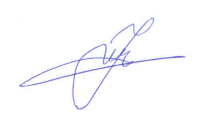           Председатель СПК А.М. Цыганенко